Муниципальное бюджетное дошкольное образовательное учреждение«Детский сад присмотра и оздоровления № 46  «Светлячок»  г. Рубцовска   Алтайского края658222, г. Рубцовск, ул. Октябрьская, 19тел. (38557) 2-49-20, 2-49-81e-mail: detskiisad46@yandex.ruКонспект занятия по валеологии в старшей группе  на тему: «Какие мы внутри»Из опыта работы воспитателя МБДОУ «Детский сад присмотра и оздоровления №46 «Светлячок», Аверцевой М.А.Цель:Обучающие:  
- Познакомить детей с основными органами человеческого организма (мозг, сердце, легкие, желудок); их названиями, расположением и функциями.
- Учить детей опытным путем подтверждать полученные знания (в ходе простых экспериментов).  Закреплять знания о частях тела, развивать навыки коллективной работы. - Формировать представления о зависимости здоровья от  выполнения элементарных правил сохранения собственного здоровья, от двигательной активности и закаливания.
Развивающие: 
- Вызвать у детей желание больше узнать о своем организме.- Развивать устойчивый интерес к правилам и нормам здорового образа жизни. - Развивать речевую активность, диалогическую речь (посредством ответов на вопросы).
Воспитательные: 
- Воспитывать желание заботиться о своём здоровье, вести здоровый образ жизни.Здоровьесберегающие:  
- Продолжать учить осознанно подходить к своему питанию, уточнить знания о витаминной ценности продуктов.Оборудование:- Цветные карандаши – светло-коричневый, красный,  розовый – на каждого ребенка.- Листы бумаги с нарисованным силуэтом человека и внутренних органов – на каждого ребенка.- 1 надутый ранее воздушный шар, 1шар сдутый.- Картинки с изображением вредных и полезных продуктов питания.- Зеркальца,  стаканы с водой, соломка - на каждого ребёнка.- Д/игра «Собери орган».

Предварительная работа: 
- Беседа и рассматривание книг о строение человеческого тела. 
- Познакомить детей с иллюстрированной картиной, на которой нарисован человек. - Дидактическая игра: «Вредные и полезные продукты». Ход занятия:Воспитатель: Ребята, посмотрите, у нас сегодня много гостей.
Давайте поздороваемся, и больше не будем отвлекаться на них.Дети: Здравствуйте! (дети стоят рядом с воспитателем)Наталья Витальевна приносит конверт с рисункам человека и человеческих органов. Говорит о том, что к ним в группу пришло письмо, а маленькие дети не могут понять что это?????- Ну что, поможем разобраться детям из младшей группы?  (ответы детей). 

- Но прежде чем помогать малышам, давайте дети вспомним, как устроено наше тело.  (Воспитатель подзывает любого ребенка к себе, затем показывает на ребенке все органы). Сверху — голова, затем шея и туловище (дети помогают, подсказывают). У туловища есть руки – это верхние конечности, и ноги  - нижние конечности. Всё  это основные части тела у человека, то, что мы видим.
- Каждый человек должен знать строение своего  тела, это поможет ему быть здоровым. Посмотрите рисунки, которые принесла Н.В. (Показываю картинку человеческого тела, которую принесла воспитатель). 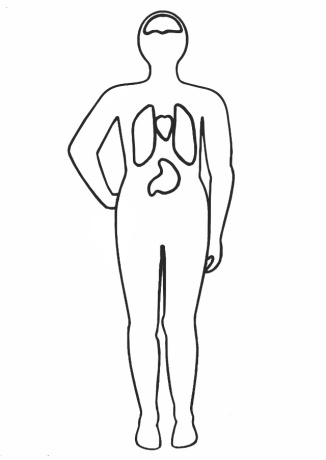 - Внутри нашего тела много разных органов. Их мы не видим, но благодаря их живем, дышим, думаем, едим. 
- Вот сегодня мы и поговорим о самых важных органах  человека (раздать схемы). 
- Перед вами рисунок-схема, на котором изображены разные органы. После знакомства с каждым органом, вы будете закрашивать их цветными карандашами, и постараемся  их хорошо запомнить. А затем, мы передадим их малышам для ознакомления.Мозг (показываю на экране)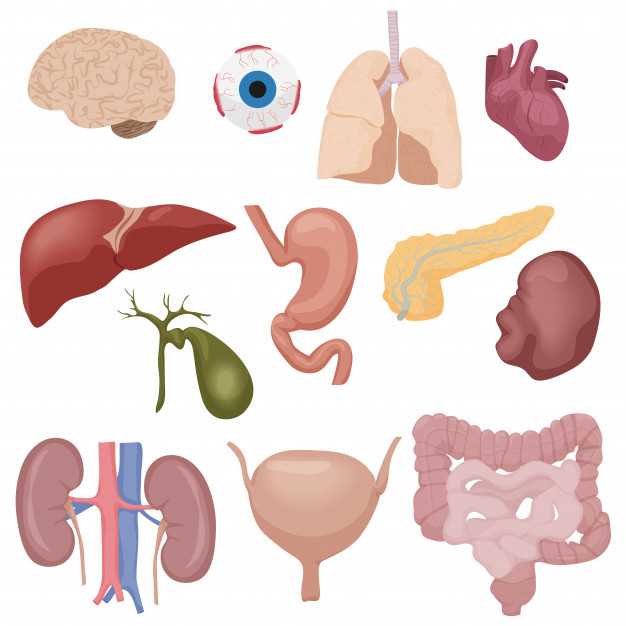 - Один из самых главных органов  у человека — мозг. 
- Головной мозг – «главный командир» нашего организма. Вашими мыслями, движениями, чувствами управляет тоже мозг. Он отдает приказы всему организму, он все знает и за все отвечает. Мозг помогает человеку быть добрым. 
- Как вы думаете, в какой части тела он находиться? (ответы детей). 
- Мозг очень мягкий и хрупкий, и наш твердый череп надежно защищает мозг от повреждений. Сам человек должен следить за своим телом и стараться не ударяться головой. Хотя череп и защищает мозг, от сильного удара бывает сотрясение мозга или гематомы (воспаление). Поэтому, голову нужно беречь всегда.
- Сейчас мы проведем эксперимент. Дидактическое упражнение «Выполни приказ»Положи руки на голову. Поверти шеей в разные стороны. Помаши верхними конечностями. Потопай нижними конечностями. Наклони свое туловище влево, вправо. (Дети выполняют действия по команде воспитателя).
- У всех получилось? Кто вам помогал выполнять ваши действия? (ответы детей)
- Значит  действительно вашими мыслями и движениями  управлял мозг? (ответы детей).
Дети садятся.
- Наш мозг отдыхает тогда, когда мы спим.  Но отдыхает не весь мозг, есть у него дежурные клеточки, которые работают даже во сне. Ведь когда человек спит, мы видим сны. 
- Дети, а вам снятся сны? (ответы детей)
- А теперь давайте с вами закрасим на схеме первый наш орган («мозг») светло-коричневым цветом. СердцеДети, отгадайте загадку:  
«Этот орган кровь толкает, орган главный, каждый знает.
А внутри есть клапан – «дверца», что за орган это… сердце!» (показываю на экране орган сердца)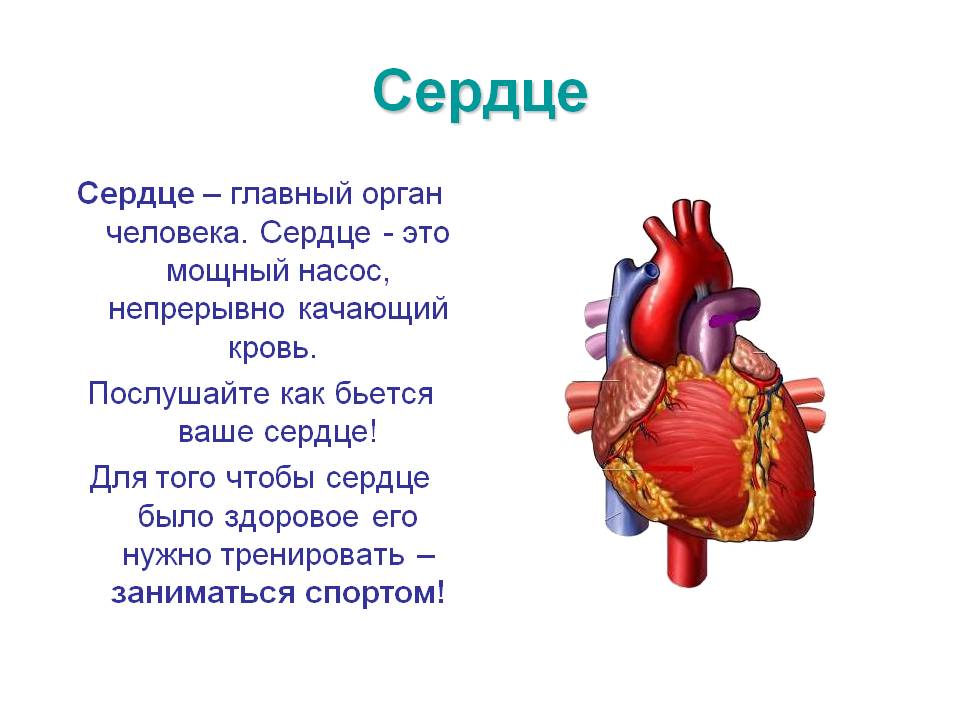 - Как вы думаете, а это какой орган? (ответы детей)
- Сердце – тоже главный орган человека. Сердце похоже на большой насос, который непрерывно качает кровь. Кровь «бегает» по разным сосудам по всему телу (показываю на экране).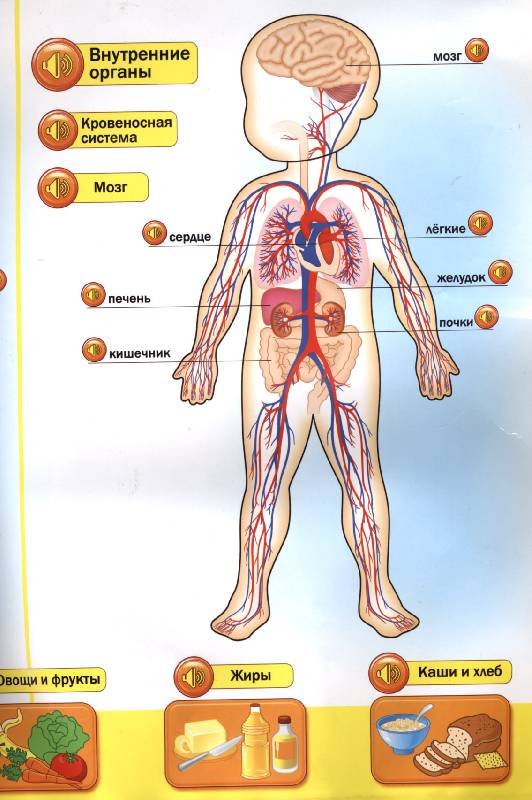 - Главная задача крови — накормить все тело. Сердце у человека работает постоянно, даже когда он спит.- Дети, а кто знает, где находится сердце? (ответы детей)- Находится сердце в центре груди, почти посередине, а размером оно с кулак. Сложите руку в кулак и приложите к центру груди, чуть левее. Вот примерно такого размера ваше сердце. А теперь сжимайте и слегка разжимайте кулак — так работает сердце: когда оно сжимается, и толкает кровь из сердца. И тогда мы слышим стук сердца.
  Сердце нужно беречь. Но это не значит, что человек может лежать и ничего не делать, чтобы поберечь его. Сердце нужно тренировать, заниматься физкультурой. Когда человек бегает, то сердце стучит и работает быстрее.
ЭкспериментСейчас мы это можем доказать. Давайте встанем, приложим ладонь к сердцу и прислушаемся. А теперь попрыгайте, побегайте на месте, наклонитесь вперед, в стороны (дети выполняют). Теперь снова приложите руку к сердцу и послушайте свое сердечко (дети выполняют). 
- Что изменилось? Сердце бьётся сильнее и быстрее? (ответы детей).
- Если мы будем заниматься физкультурой и спортом, то наше сердце будет здоровым и сильным.
- А чтобы защитить его от ушибов  сердце надежно защищает косточка, которая находится у нас на груди.
- А теперь давайте с вами закрасим на схеме наш орган («сердце») красным цветом.  Легкие (показываю на экране)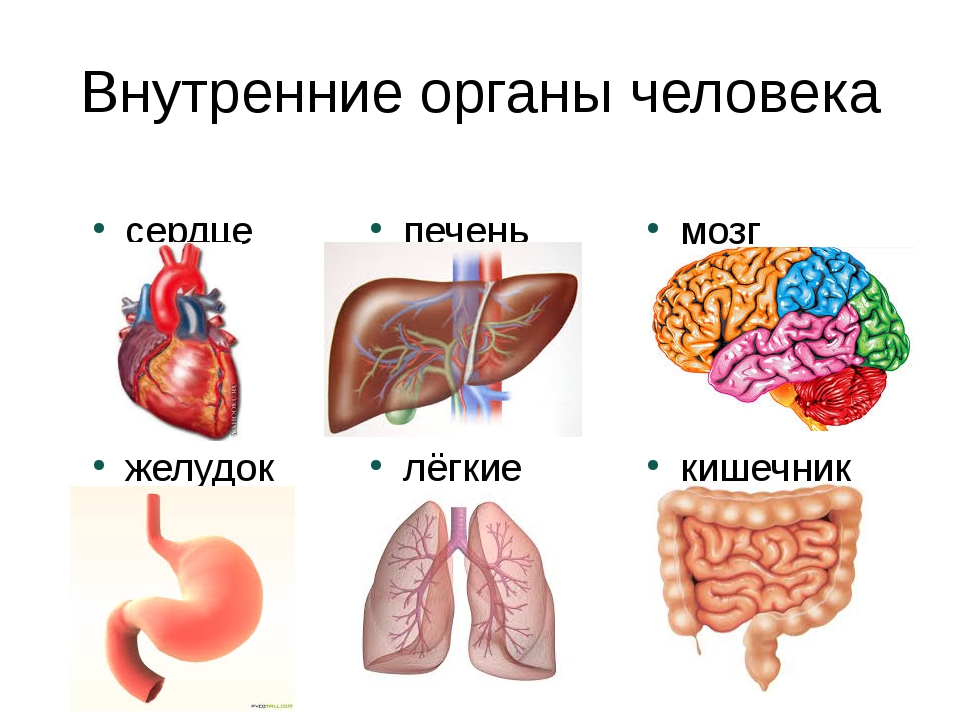 - Как вы думаете, какой это орган? (ответы детей).
- Кто знает, для чего нам нужны легкие? (ответы детей). 
- У человека два легких. Легкие нужны человеку чтобы дышать и питать кровь нужным воздухом. Воздух не виден, но жить без него человек не сможет.  Эксперимент.
Давайте мы с вами поэкспериментируем, и посмотрим, что делает воздух, который мы вдыхаем? 
   1. Давайте встанем. Положить руки на грудь и сделать глубокий вдох (выдох).  Что вы почувствовали? Почему руки приподнялись? опустились? (ответы детей) 
- Правильно, это легкие сначала наполнились воздухом, а затем воздух вышел и  руки опустились.
Воспитатель показывает детям надутый шарик.
- Ваши легкие расширяются, как этот шарик, когда вы вдыхаете и сужаются, когда вы выдыхаете воздух (воспитатель показывает эксперимент с шариком).
2.  А сейчас мы попробуем «увидеть» свое дыхание. Возьмите зеркальце и поднесите его поближе ко рту, затем подышите на него. 
- Что вы увидели? (ответы детей).
- От теплого дыхания зеркало затуманилось.
3. А теперь возьмите в руки соломинки, опустите в стакан с водой, и подуйте в них. Что вы увидели?  (ответы детей)
- Это воздух в виде пузырьков.
- Мы увидели с вами  воздух в разных случаях.
- Но мы не всегда дышим одинаково. Когда бегаем — дышим чаще и глубже, а когда мы спокойны или спим — дыхание у нас ровное и спокойное.?????????
- Нашим легким полезен свежий и чистый воздух. Нужно стараться не дышать дымом или грязным воздухом. И, конечно же, нельзя травить свои легкие сигаретами. От сигаретного дыма легкие становятся черными и заболевают.
- Давайте, дети, закрасим наш следующий орган розовым цветом (легкие).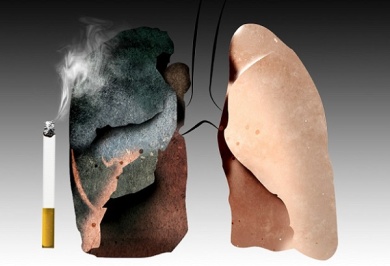 Следующий орган, с которым мы с вами познакомимся, это – желудок (воспитатель показывает картинку желудка).Желудок 
- Кто знает, где находится желудок? (ответы детей) 
- Желудок находится в верхней части живота (под ребрами) с левой стороны - он похож на мешочек. Желудок, как кастрюля внутри нас — туда попадает вся пища, а желудок ее переваривает. Затем питательные вещества из желудка попадают в кровь. Очень не любит желудок, когда мы переедаем – съедаем много пищи за один раз. Он не успевает справиться с большим количеством еды и у нас начинает болеть живот.
- Давайте, дети, закрасим наш следующий орган розовым цветом (желудок).
Нашему желудку нравится, когда мы его массажируем. Давайте встанем и я вас научу делать небольшой массаж нашему желудку.
Дидактическая игра «Полезная и вредная пища» - С полезной и здоровой пищей желудок справляется легко, а от вредной пищи желудок страдает и даже заболевает. У меня на столе много картинок с продуктами. Нужно определить, какие же продукты вредные, а какие полезные? Для этого нам нужно разделиться на две группы. Одна группа выбирает вредные продукты, а вторая - полезные.
Дети делят на две группы «Полезные» и «Вредные»  и выбирают картинки с изображением продуктов питания.- С какими внутренними органами мы сегодня с вами познакомились?
- Ну, что ж, дети, это не все внутренние органы, которые находятся в организме человека. На следующих занятиях мы продолжим знакомство с ними. А сейчас мы наши листочки передадим Н.В. для того, чтобы она смогла объяснить своим малышам что же это такое.Итог. Воспитатель: — Ребята, вам понравилось путешествие? Давайте подойдем еще раз к карте, вспомним, какие же правила надо выполнять, чтобы быть здоровым.Каждый должен твердо знать:Здоровье надо сохранять!Нужно спортом заниматься,Нужно правильно …Дети: питаться,Руки мыть перед едой,И вообще дружить с …Дети: водой!Глубже дышать, кислород поглощать!Больше гулять, с друзьями…Дети: играть!И тогда все люди в миреДолго-долго будут жить!И запомните: здоровьеДети: В магазине не купить!
Н.В. дарит детям игру «Собери орган». 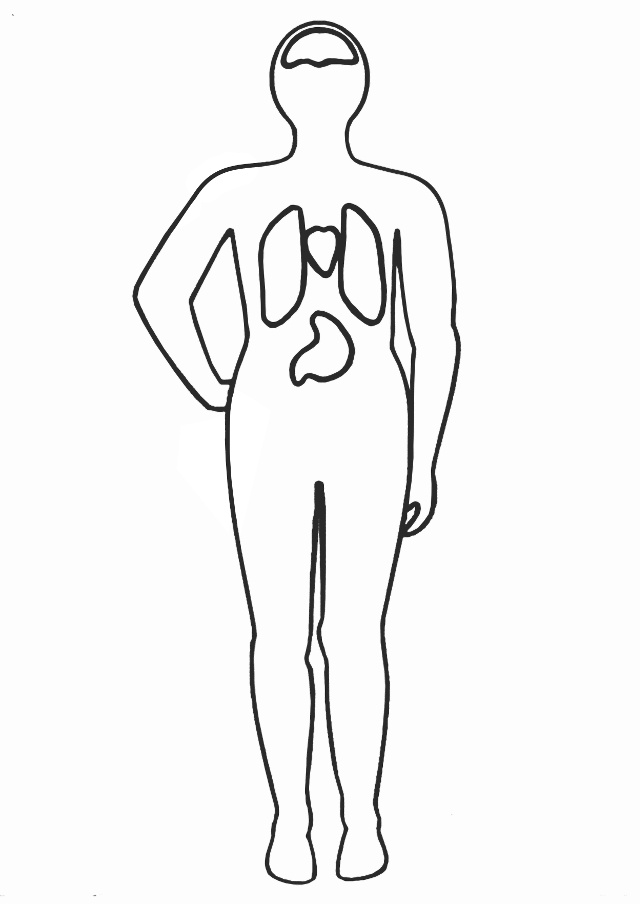 